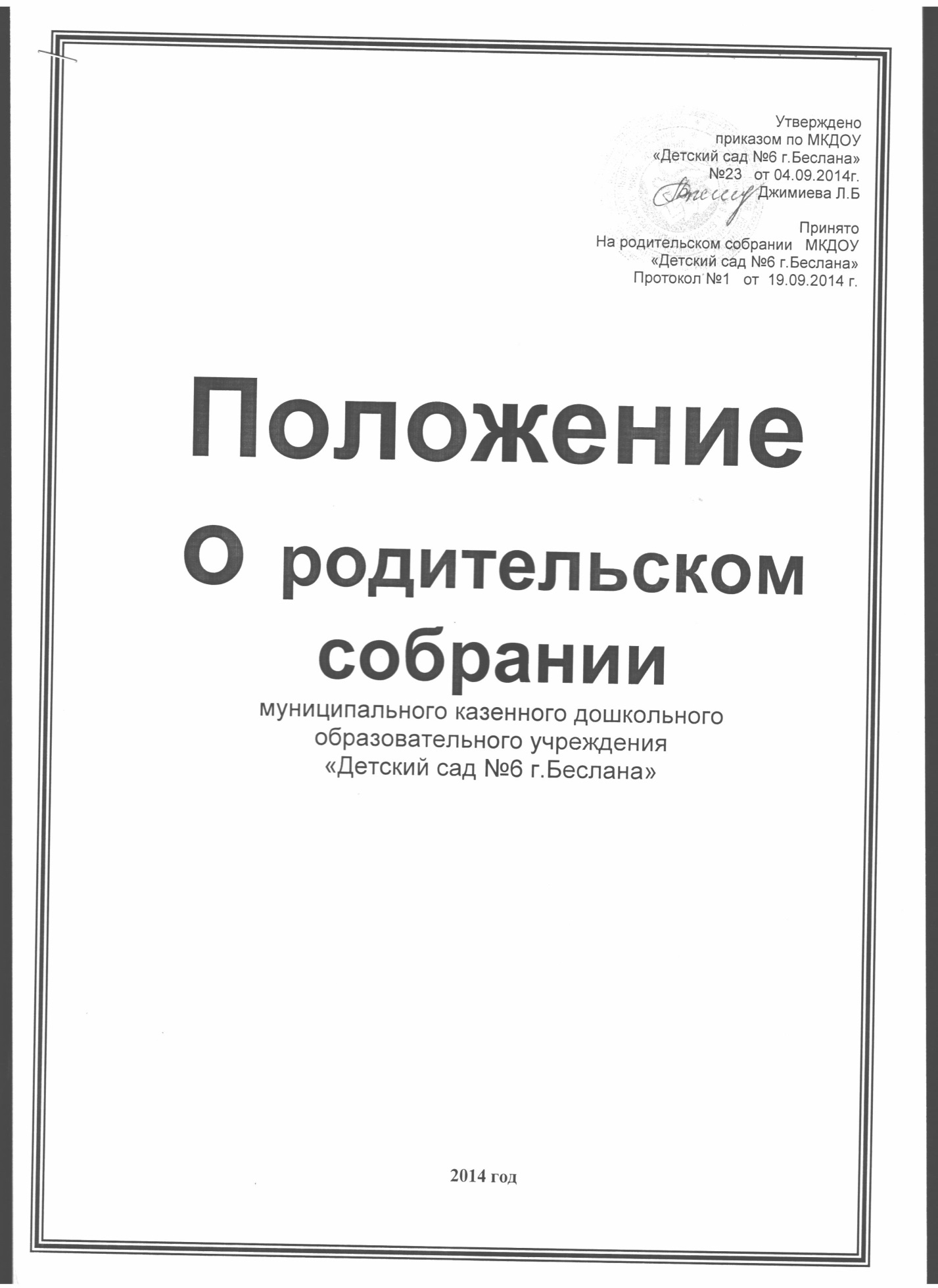 1. Общие положения1.1. Настоящее положение разработано для муниципального казенного образовательного учреждения «Детский сад 6 г.Беслана» Правобережного района РСО-Алания (далее – Учреждение). Разработано  в соответствии с Федеральным законом «Об образовании в Российской Федерации»от 29.12.2012 N 273-ФЗСтатья 30. (Локальные нормативные акты, содержащие нормы, регулирующие образовательные отношения);Глава 4. Обучающиеся и их родители (законные представители);Статья 44. Права, обязанности и ответственность,  в сфере образования родителей (законных представителей) несовершеннолетних обучающихся, Семейным кодексом РФ (ст. 63 и 64),  Уставом Учреждения.1.2. Родительское собрание – коллегиальный орган общественного самоуправления Учреждения, действующий в целях развития и совершенствования образовательного и воспитательного процесса, взаимодействия родительской общественности и Учреждения.1.3. В состав родительского собрания входят все родители (законные представители) воспитанников, посещающих Учреждение.1.4. Решение Родительского собрания рассматриваются на Совете педагогов и при необходимости на Общем собрании Учреждения.1.5. Изменения и дополнения в настоящее положение вносятся Родительским собранием Учреждения и принимаются на его заседании.1.6. Срок данного положения не ограничен. Данное положение действует до принятия нового.2. Основные задачи родительского собрания.2.1. Основными задачами Родительского собрания являются:- совместная работа родительской общественности и Учреждением;- рассмотрение и обсуждение основных направлений развития Учреждения;- обсуждение дополнительных образовательных услуг в Учреждении;координация действий общественности и педагогического коллектива Учреждения по вопросам образования, воспитания, оздоровления и развития воспитанников;3. Функции родительского собрания.3.1. Родительское собрание ДОУ:- выбирает совет родителей в группах;- знакомится с Уставом и локальными актами Учреждения, касающимися взаимодействия с родительской общественностью, поручает совету родителей Учреждения решение вопросов о внесении в них необходимых изменений и дополнений;- изучает основные направления образовательной, оздоровительной и воспитательной деятельности в Учреждении, вносит предложения по их совершенствованию;- заслушивает вопросы, касающиеся содержания, форм и методов образовательного процесса, планирования педагогической деятельности Учреждения;- обсуждает проблемы организации дополнительных образовательных, оздоровительных услуг воспитанникам, в том числе платных в Учреждении.- принимает информацию заведующего, отчеты педагогических и медицинских работников о состоянии здоровья детей, ходе реализации образовательных и воспитательных программ, результатах готовности детей к школьному обучению;- заслушивает информацию воспитателей групп, медицинских работников о состоянии здоровья детей группы, ходе реализации образовательных и воспитательных программ, результатах готовности детей к школьному обучению, итогах учебного года;- решает вопросы оказания помощи воспитателям группы в работе с неблагополучными семьями;- вносит предложения по совершенствованию педагогического процесса в Учреждении;- участвует в планировании совместных с родителями мероприятий в Учреждении – групповых родительских собраний, общих родительских собраний, родительских клубов, Дней открытых дверей др.- принимает решение об оказании помощи Учреждению в укреплении его материально-технической базы, благоустройству и ремонту его помещений, детских площадок им территории силами родительской общественности;- планирует организацию развлекательных мероприятий с детьми сверх годового плана, принимает решение об обеспечении их подарками к Новому году и другим праздникам;- принимает решение об оказании благотворительной помощи, направленной на развитие Учреждения, совершенствования педагогического процесса в группе;4. Права родительского собрания4.1. Родительское собрание имеет право:- выбирать совет родителей Учреждения;- требовать у совета родителей Учреждения выполнения и контроля выполнения его решений;4.2. Каждый член Родительского собрания имеет право:- потребовать обсуждения Родительским собранием любого вопроса, входящего в его компетенцию, если это предложение поддержит не менее одной трети членов собрания.- при несогласии с решением Родительского собрания высказывать свое мотивированное мнение, которое должно быть занесено в протокол.5.Организация управления родительским собранием5.1. В состав Родительского собрания входят все родители воспитанников Учреждения.5.2. Родительское собрание избирает из своего состава совет родителей Учреждения.5.3. Для ведения заседаний Родительское собрание из своего состава выбирает председателя и секретаря сроком на 1 учебный год.5.4. В необходимых случаях на заседание Родительского собрания приглашаются педагогические, медицинские и другие работники Учреждения, представители общественных организаций, родители, представили Учредителя. Необходимость их приглашения определяется председателем совета родителей Учреждения.5.5. Общее родительское собрание Учреждения ведет заведующий совместно с председателем совета родителей.5.6. Родительское собрание группы ведет воспитатель группы совместно с председателем совета родителей в группе.5.7. Председатель Родительского собрания:- обеспечивает посещаемость родительского собрания совместно с председателем совета родителей группы;- совместно с заведующим Учреждения организует подготовку и проведение Родительского собрания;- совместно с заведующим Учреждения определяет повестку дня совета родителей;- взаимодействует с председателями советов родителей в группах;- взаимодействует с заведующим Учреждения по вопросам ведения собрания, выполнения решений.5.8. Родительское собрание работает по плану, составляющему часть годового плана работы Учреждения.5.9. Общее Родительское собрание собирается не реже 2 раз в год, групповое родительское собрание – не реже 1раза в  квартал.5.10. Заседания Родительского собрания правомочны, если на них присутствует не менее половины всех родителей воспитанников Учреждения.5.11. Решение Родительского собрания принимается открытым голосованием и считается принятым, если за него проголосовало большинство присутствующих.5.12. Организацию выполнения решений Родительского собрания осуществляет совет родителей Учреждения совместно с заведующим Учреждением или советом родителей в группах.5.13. Непосредственным выполнением решений занимаются ответственные лица, указанные в протоколе заседания Родительского собрания. Результаты докладываются Родительскому собранию на следующем заседании.6. Взаимосвязи родительского собрания с органами самоуправления Учреждения.6.1. Родительское собрание взаимодействует с советом родителей, Управляющим советом Учреждения.7. Ответственность родительского собрания.7.1. Родительское собрание несет ответственность:- за выполнение закрепленных за ним задач и функций;- соответствие принимаемых решений действующему законодательству РФ.8.Делопроизводство родительского собрания.8.1. Заседания Родительского собрания оформляются протоколом.8.2. В протоколах фиксируется:-дата проведения заседания;-количественное присутствие;-приглашенные (ФИО, должность);-повестка дня;-ход обсуждения вопросов;-предложения, рекомендации и замечания родителей и приглашенных лиц;-ход голосования;-принятое решение.8.3. Протоколы подписываются председателем и секретарем Родительского собрания.8.4. Нумерация протоколов ведется от начала учебного года.8.5. Тетрадь протоколов Родительского собрания нумеруется постранично, прошнуровывается, скрепляется подписью заведующего и печатью Учреждения.Оформление протоколов может проводится в печатной форме, при этом они подлежат регистрации в журнале регистрации протоколов родительского собрания (далее журнал). Журнал нумеруется постранично прошнуровывается, скрепляется подписью заведующего и печатью Учреждения.8.6. Тетрадь протоколов Родительского собрания группы хранится у воспитателей группы с момента комплектования группы и до выпуска детей в школу.8.7. Место хранения протоколов общих Родительских собраний определяет заведующий Учреждения.МЕТОДИЧЕСКИЕ РЕКОМЕНДАЦИИ ПО ПОДГОТОВКЕ И ПРОВЕДЕНИЮРОДИТЕЛЬСКОГО  СОБРАНИЯ.Максимальная продолжительность – 1-1,5 ч (60 мин. с родителями, 20 мин. с участием детей).Проведение собрания требует тщательной подготовки, своего рода «сценария». Помощь в подготовке и проведении может оказать родительский комитет группы и отдельные активные родители.Как правило,  родительское собрание состоит из 2-х частей: -общей (беседа, разбор конкретной ситуации, планирование, дискуссия и т.д.)-индивидуальной -  (по запросам родителей). Обычно это консультации для родителей по интересующим их вопросам.Основным методом собрания должен стать диалог.В ходе проведения собрания могут быть использованы следующие методы:- лекция;- дискуссия;- исследование;- социально-педагогический тренинг;- психологические игры;- диагностика  и т.д.ОСНОВНЫЕ ЭТАПЫ ПОДГОТОВКИ РОДИТЕЛЬСКОГО СОБРАНИЯВыбор темы собрания.Определение целей родительского собрания.Изучение воспитателями и другими организаторами собрания научно-методической литературы по теме.Распределение обязанностей по подготовке родительского собрания.Проведение микроисследования в обществе детей и родителей.Приглашение родителей и других участников собрания.  Подготовка конкурсов, выставок по теме собрания, совместной деятельности родителей и детей (если требуется).Запись ответов детей по теме собрания.Определение вида, формы, этапов родительского собрания, способов и приемов совместной работы его участников.Разработка сценария собрания.Разработка решения собрания, его рекомендаций, памяток родителям.Оборудование и оформление места проведения родительского собрания.ВИДЫ РОДИТЕЛЬСКИХ СОБРАНИЙОрганизационные.Установочные.Ознакомительные (с аналитическими материалами из жизни Учреждения и группы).Собрания по поводу,  какой либо чрезвычайной ситуации.Совместные собрания с воспитанниками и родителями.Тематические.Собрания-диспуты.Собрания-практикумы.Отчетные (итоговые).Информационно-просветительские.Важно следить за временем и завершить собрание в установленное время. Если какой -то вопрос останется без ответа, можно перенести его обсуждение на следующую встречу,  либо обсудить его в формате консультации.  Специально отведите время для индивидуального общения с родителями и родителей между собой. Родитель должен уйти с собрания с ощущением, что он всегда и во всем должен помогать своему ребенку, что он главный воспитатель.